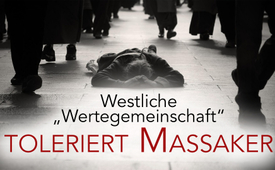 Westliche „Wertegemeinschaft“ toleriert Massaker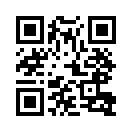 Die westliche Wertegemeinschaft sanktioniert Russland als übelsten Aggressor wegen dessen Einmarsch in die Ukraine. Dem gegenüber drückt genau derselbe Westen angesichts der durch Saudi-Arabien verübten verheerenden Massaker am Jemen alle Augen zu. Doch auch gegenüber dem türkischen Oberhaupt Erdogan verhält sich der Westen eigenartig still, obwohl dieser freimütigen Kurden bombardiert, die er zuvor kurzerhand als Terroristen deklarierte.Von dem österreichischen Lehrer und Dichter Ernst Ferstl stammt das scherzhaft gemeinte Zitat: „Mit einer Doppelmoral hat man nur halb so viel Gewissensbisse.“ 
Genau diese Doppelmoral zeigt sich aktuell auf der internationalen politischen Ebene, wo die westliche Wertegemeinschaft gegen Russland aufgrund des Einmarsches in der Ukraine heftige Vorwürfe erhebt und keine Gewissensbisse angesichts der eigenen Taten hat.
Wie gesagt, die westliche Wertegemeinschaft sanktioniert Russland als übelsten Aggressor wegen dessen Einmarsch in die Ukraine. Dem gegenüber drückt genau derselbe Westen angesichts der durch Saudi-Arabien verübten verheerenden Massaker am Jemen alle Augen zu. Da die westlichen „Qualitätsmedien“ hierzu nicht berichten, hier kurz einige Fakten zur Erinnerung: Die saudi-arabische Armee zerbombt seit sieben Jahren die Infrastruktur des Jemen, wirft international verbotene Streubomben auf Jemens angeblich rebellische Bevölkerung und schneidet den Jemen durch eine Blockade von der Außenwelt ab. Infolge dieser massivsten Gewaltanwendungen kam es zu zahlreichen Toten und zu einer dramatischen Unterversorgung des Volkes, sprich einer humanitären Katastrophe höchsten Ausmaßes. Doch auch gegenüber dem türkischen Oberhaupt Erdogan verhält sich der Westen eigenartig still, obwohl dieser freimütig Kurden bombardiert, die er zuvor kurzerhand als Terroristen deklarierte. Braucht das scheinheilige „Geschäftsmodell Westen“ nicht dringend eine Ablösung durch mündige, sprich selbständig mitdenkende, hellwache Bürger?!von pg. / hm.Quellen:https://gegenstimme.tv/w/qp5ik1mbMkKT6KJyX1cu7i; 
www.rosalux.de/publikation/id/40861Das könnte Sie auch interessieren:#Politik - www.kla.tv/PolitikKla.TV – Die anderen Nachrichten ... frei – unabhängig – unzensiert ...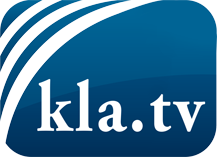 was die Medien nicht verschweigen sollten ...wenig Gehörtes vom Volk, für das Volk ...tägliche News ab 19:45 Uhr auf www.kla.tvDranbleiben lohnt sich!Kostenloses Abonnement mit wöchentlichen News per E-Mail erhalten Sie unter: www.kla.tv/aboSicherheitshinweis:Gegenstimmen werden leider immer weiter zensiert und unterdrückt. Solange wir nicht gemäß den Interessen und Ideologien der Systempresse berichten, müssen wir jederzeit damit rechnen, dass Vorwände gesucht werden, um Kla.TV zu sperren oder zu schaden.Vernetzen Sie sich darum heute noch internetunabhängig!
Klicken Sie hier: www.kla.tv/vernetzungLizenz:    Creative Commons-Lizenz mit Namensnennung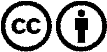 Verbreitung und Wiederaufbereitung ist mit Namensnennung erwünscht! Das Material darf jedoch nicht aus dem Kontext gerissen präsentiert werden. Mit öffentlichen Geldern (GEZ, Serafe, GIS, ...) finanzierte Institutionen ist die Verwendung ohne Rückfrage untersagt. Verstöße können strafrechtlich verfolgt werden.